English 9 Notes and Introduction toFigurative Language Alliteration – repetition of initial soundsExample: six snakes slithered silently	Allusion – a reference to something assumed to be known, such as a historical event or personage	Example: That guy is a real Romeo with the ladies.Assonance – repetition of similar vowel soundsExample: fleet feet sweep by sleeping geeks.Hyperbole – exaggeration	Example: That bee that stung me was the size of a helicopter!Understatement – tries to achieve a greater effect by making something seem less than it is.	Example: Black Knight: “’Tis but a scratch.” King Arthur: “A scratch? I cut your arm off!”Metaphor – a direct comparison	Example: He was an ox.Onomatopoeia – words which imitate sounds	Example: sploosh, clangOxymoron – a pairing of contradictory words or ideas	Example: silent scream, honest lawyerPersonification – human characteristics given to an animal, object, or idea	Example: a smiling moon, Simile – a comparison using like or as	Example: He had to go to the bathroom like a racehorse at an iced tea convention	Symbol – an object or image which represents an idea without losing its original identity	Example: Algernon in “Flowers for Algernon”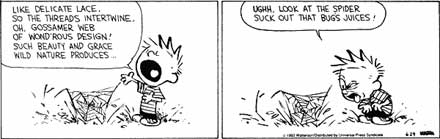 